Unveiling the Long-Term Solution for Environmental Allergies: Allergy Testing and Custom Treatmentby Hillside Animal Hospital | Nov 17, 2023 | Blog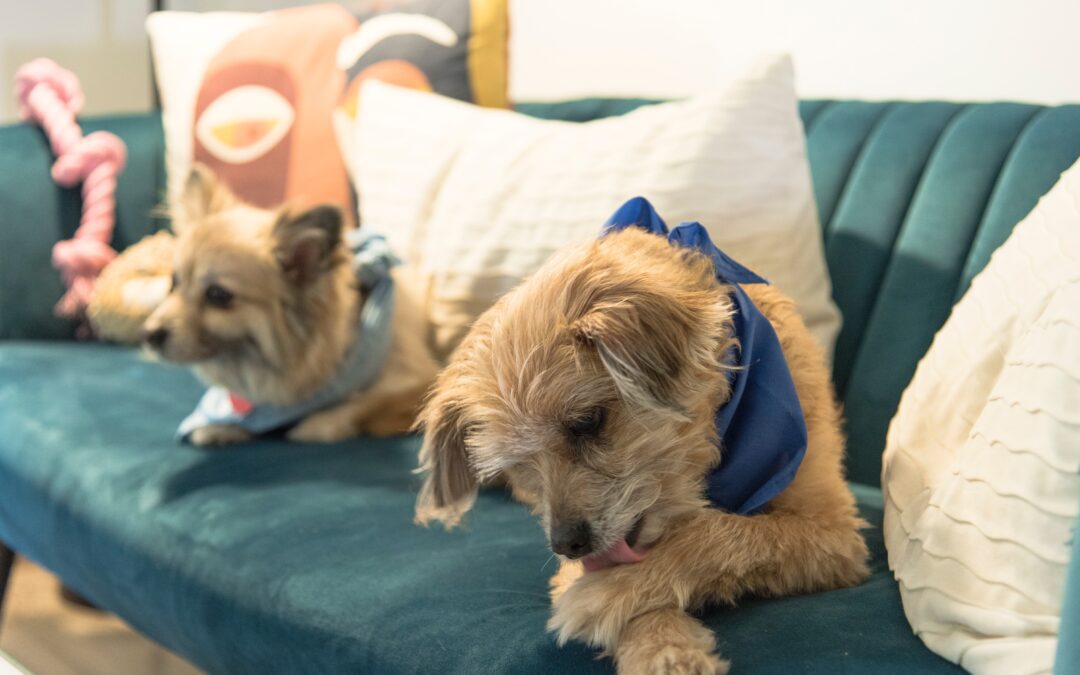 Unveiling the Long-Term Solution for Environmental Allergies: Allergy Testing and Custom TreatmentAs the leaves fall and the flowers bloom, many pet owners may notice their beloved companions experiencing uncomfortable symptoms such as itching, sneezing, or digestive upset. These signs often point to environmental allergies, a common issue among furry friends. Fortunately, there’s a long-term solution that brings relief tailored to your pet’s unique needs. In this blog, we’ll explore the significance of allergy testing and the custom treatments designed to help pets reclaim their comfort and well-being.The Allergy Testing RevelationUnderstanding the specific allergens triggering your pet’s discomfort is the first step in providing effective and lasting relief. Our approach begins with a straightforward blood test using Heska, a trusted diagnostic tool. This simple test screens for common regional allergens, helping us pinpoint the culprits behind your pet’s allergies.Why Allergy Testing Matters:Precision: By identifying the exact allergens, we can tailor the treatment to address your pet’s specific triggers.Comprehensive Approach: Allergy testing often reveals multiple allergens, allowing us to develop a holistic treatment plan.Long-Term Relief: Rather than merely addressing symptoms, allergy testing empowers us to target the root cause of your pet’s allergies.The Customized Treatment ApproachOnce we have identified the allergens, we have the tools to create a treatment plan that delivers relief. Allergy serums, crafted uniquely for your pet, are at the heart of this approach. These serums can be administered in two ways: injections or oral drops.The Injection Advantage:In most cases, we recommend allergy shots (subcutaneous immunotherapy) as the preferred method of administration. These injections are delivered under the skin, and here’s why they tend to be the preferred choice:Efficacy: Allergy shots have a strong track record of effectively reducing allergy symptoms and improving the quality of life for pets.Controlled Dosage: Injections allow precise control over allergen exposure, helping your pet build tolerance over time.Long-Term Success: Many patients experience significant and long-lasting relief with allergy shots.The Oral Drop Option:While injections are often recommended, oral drops (sublingual immunotherapy) are an alternative approach that is not discouraged. Here are some factors to consider:Convenience: Oral drops are administered at home, which can be more convenient for some pet owners.Individual Response: Some pets may respond well to oral drops, particularly if they cannot tolerate injections.Consultation: We’ll work closely with you to determine the best fit for your pet, ensuring their comfort and well-being.Your Partner in Allergy ReliefAt our practice, we understand the impact that environmental allergies can have on your pet’s quality of life. Our commitment to personalized care includes allergy testing and customized treatment options, helping your pet find lasting relief.If you suspect your pet is suffering from environmental allergies or have any questions about allergy testing and treatment options, please don’t hesitate to reach out. Together, we can make the season bright and comfortable for your furry friend.